ПРОЕКТ ЗАКОНКИРОВСКОЙ ОБЛАСТИО внесении изменений в Закон Кировской области «О налоге на имущество организаций в Кировской области»Принят Законодательным Собранием Кировской областиСтатья 1Внести в Закон Кировской области от 27 июля 2016 года № 692-ЗО
«О налоге на имущество организаций в Кировской области» (Сборник основных нормативных правовых актов органов государственной власти Кировской области, 2016, № 5(167), ст. 6033; Кировская правда, 2017,
28 ноября, 2018, 22 февраля) следующие изменения:1) абзац четвертый статьи 2 изложить в следующей редакции:«под задолженностью по платежам в бюджеты бюджетной системы Российской Федерации понимается задолженность по налогам и сборам, авансовым платежам по налогам, страховым взносам, предусмотренным Налоговым кодексом, за исключением задолженности по пеням и штрафам, 
а также отсроченных (рассроченных) и приостановленных к взысканию платежей по налогам, сборам и страховым взносам»;2) в статье 3:а) абзац второй изложить в следующей редакции:«административно-деловые центры и торговые центры (комплексы), включая помещения в них, за исключением зданий (строений, сооружений) 
и помещений, находящихся в оперативном управлении органов законодательной (представительной) и исполнительной власти Кировской области, органов местного самоуправления Кировской области, областных 
и муниципальных учреждений;»;б) в абзаце третьем слова «общей площадью свыше 1000 квадратных метров» исключить;в) дополнить абзацем шестым следующего содержания:«Особенности определения налоговой базы исходя из кадастровой стоимости имущества в отношении отдельных объектов недвижимого имущества не распространяются на объекты недвижимого имущества, указанные в абзацах втором и третьем настоящей статьи, общей площадью менее 200 квадратных метров, расположенные на территориях сельских населенных пунктов Кировской области.»;г) абзац шестой считать соответственно абзацем седьмым;3) в статье 4:а) абзац первый части 2 изложить в следующей редакции:«2. В отношении объектов недвижимого имущества, налоговая база 
в отношении которых определяется как кадастровая стоимость, указанных 
в абзацах втором и третьем статьи 3 настоящего Закона, налоговая ставка устанавливается в 2020 году в размере 1,2 процента, в 2021 году – 
1,6 процента, в 2022 году и последующие годы – 2 процента.»;б) часть 3 изложить в следующей редакции:«3. По налоговой ставке 0 процентов производится налогообложение организаций, которые имеют по сведениям единого государственного реестра юридических лиц основной вид деятельности, относящийся согласно Общероссийскому классификатору видов экономической деятельности 
к переработке и консервированию мяса и мясной пищевой продукции, переработке и консервированию фруктов и овощей, производству молочной продукции, производству муки и зерновых культур, производству дистиллированных пищевых алкогольных напитков и пищевого спирта, 
а также в течение налогового периода приобретают акции организаций – сельскохозяйственных товаропроизводителей, зарегистрированных 
на территории Кировской области, при их размещении организациями – сельскохозяйственными товаропроизводителями и (или) вкладывают 
в уставные (складочные) капиталы и (или) паевые фонды указанных организаций молодняк сельскохозяйственных племенных животных, семена зерновых культур, новые (ранее не использованные) сельскохозяйственные машины, тракторы, специализированные транспортные средства и (или) оборудование либо денежные средства, используемые в этом же налоговом периоде сельскохозяйственными товаропроизводителями на приобретение какого-либо из перечисленного имущества, на сумму средств, высвобождающихся в случае применения в этом налоговом периоде налоговой ставки 0 процентов.При приобретении налогоплательщиком размещаемых организациями - сельскохозяйственными товаропроизводителями акций (оплате долей в уставном капитале) сельскохозяйственных товаропроизводителей учитывается сумма денежных средств или имущество, переданные налогоплательщиком в счет оплаты акций (долей), в том числе по цене выше номинальной стоимости акций (долей), и использованные в том же налоговом периоде сельскохозяйственными товаропроизводителями на приобретение какого-либо из перечисленного в абзаце первом настоящей части имущества.Налоговая ставка 0 процентов подлежит перерасчету и уплате в бюджет по налоговой ставке, установленной частью 1 настоящей статьи, если в течение двух лет, начиная с года, следующего за годом, в котором применялась налоговая ставка 0 процентов, акции организаций - сельскохозяйственных товаропроизводителей и (или) доли в уставных (складочных) капиталах и (или) паевых фондах, приобретенные налогоплательщиком, реализованы или безвозмездно переданы иному юридическому или физическому лицу либо в отношении налогоплательщика в установленном порядке принято решение о выплате стоимости его паевого взноса или выдаче имущества, соответствующего его паевому взносу.Право на применение налоговой ставки, установленной настоящей частью, имеют организации, отвечающие одновременно следующим требованиям:заключение организацией соглашения о предоставлении налоговой преференции с уполномоченным Правительством Кировской области органом исполнительной власти Кировской области. Порядок заключения соглашения о предоставлении налоговой преференции, устанавливающий в том числе его форму, существенные условия и целевые показатели, утверждается Правительством Кировской области;отсутствие задолженности по платежам в бюджеты бюджетной системы Российской Федерации по состоянию на 1-е число месяца, следующего за отчетным (налоговым) периодом;налогоплательщик не находится в процессе ликвидации или реорганизации в форме разделения и выделения на конец каждого отчетного (налогового) периода, в котором налогоплательщик применил соответствующую налоговую ставку, а также в отношении него в течение налогового периода не возбуждались процедуры, применяемые в деле 
о несостоятельности (банкротстве);размер среднемесячной заработной платы в организации-налогоплательщике не ниже двух минимальных размеров оплаты труда, установленных федеральным законом;отсутствие просроченной задолженности по выплате заработной платы работникам организации по состоянию на 1-е число месяца, следующего за отчетным (налоговым) периодом.Основанием для применения налоговой ставки, установленной настоящей частью, являются:соглашение о предоставлении налоговой преференции, заключенное между организацией и уполномоченным Правительством Кировской области органом исполнительной власти Кировской области;справка о размере среднемесячной заработной платы в организации по форме, установленной Правительством Кировской области;справка об отсутствии просроченной задолженности по выплате заработной платы работникам организации по форме, установленной Правительством Кировской области.»;в) в части 71:абзац восьмой изложить в следующей редакции:«Основанием для применения налоговой ставки, установленной настоящей частью, являются:»;дополнить абзацами девятым и десятым следующего содержания:«справка о размере среднемесячной заработной платы в организации 
по форме, установленной Правительством Кировской области;перечень имущества, вновь созданного и (или) приобретенного в целях ведения деятельности на территории опережающего социально-экономического развития, форма которого установлена Правительством Кировской области.»;абзацы девятый и десятый считать соответственно абзацами одиннадцатым и двенадцатым;г) в части 72:дополнить абзацем седьмым следующего содержания:«справка о размере среднемесячной заработной платы в организации 
по форме, установленной Правительством Кировской области;»;абзацы седьмой – десятый считать соответственно абзацами восьмым – одиннадцатым;д) в части 8:в абзаце первом слова «частями 3,5,6 настоящей статьи» заменить словами «частями 5 и 6 настоящей статьи»;абзацы седьмой – одиннадцатый признать утратившими силу;4) статью 5 изложить в следующей редакции:«Статья 5. Порядок и сроки уплаты налога и авансовых платежей по налогуНалогоплательщики производят уплату авансовых платежей по налогу не позднее 5 числа месяца, следующего за истекшим отчетным периодом.Налог, подлежащий уплате по истечении налогового периода, уплачивается не позднее 5 апреля года, следующего за истекшим налоговым периодом.»;5) статью 6 изложить в следующей редакции:«Статья 6. Налоговые льготы и основания для их предоставления1. Освобождаются от налогообложения:1) сельскохозяйственные товаропроизводители в части имущества, 
не переданного в аренду, безвозмездное пользование, доверительное управление, владение, пользование или распоряжение.В целях применения настоящего Закона сельскохозяйственными товаропроизводителями признаются организации, осуществляющие производство сельскохозяйственной продукции, ее первичную 
и последующую (промышленную) переработку в соответствии с перечнем, утвержденным Правительством Российской Федерации, и реализацию этой продукции, при условии, что в общем доходе от реализации продукции (выполнения работ, оказания услуг) таких организаций доля дохода 
от реализации произведенной ими сельскохозяйственной продукции, включая продукцию ее первичной переработки, произведенную ими 
из сельскохозяйственного сырья собственного производства, составляет 
не менее 70 процентов за налоговый период.Доля доходов от реализации сельскохозяйственной продукции определяется по результатам работы за прошедший налоговый период:если за прошедший налоговый период доля доходов составила 
70 и более процентов, то в текущем налоговом периоде налог не уплачивается, 
но если по результатам работы за текущий налоговый период эта доля будет менее 70 процентов, уплата налога за текущий налоговый период производится в десятидневный срок со дня, установленного для представления налоговой декларации за текущий налоговый период;в случае, если в течение прошедшего налогового периода налог уплачивался, но по результатам работы за этот налоговый период доля доходов составила 70 и более процентов, налогоплательщику по его заявлению производится возврат уплаченных сумм налога или их зачет в счет будущих платежей в установленном порядке;если за прошедший налоговый период доля доходов составила менее 
70 процентов, то в текущем налоговом периоде уплата налога производится
в общеустановленном порядке.Для организаций, осуществляющих торговую деятельность, в общем доходе учитывается разница между продажной и покупной стоимостью товаров.Право на применение налоговой льготы имеют сельскохозяйственные товаропроизводители, отвечающие одновременно следующим требованиям:заключение сельскохозяйственным товаропроизводителем соглашения
о предоставлении налоговой льготы с уполномоченным Правительством Кировской области органом исполнительной власти Кировской области. Порядок заключения соглашения о предоставлении налоговой льготы, устанавливающий в том числе его форму, существенные условия и целевые показатели эффективности деятельности сельскохозяйственного товаропроизводителя, утверждается Правительством Кировской области;отсутствие задолженности по платежам в бюджеты бюджетной системы Российской Федерации по состоянию на 1-е число месяца, следующего 
за отчетным (налоговым) периодом, за исключением задолженности, реструктурированной в соответствии с Федеральным законом 
от 9 июля 2002 года № 83-ФЗ «О финансовом оздоровлении сельскохозяйственных товаропроизводителей»;налогоплательщик не находится в процессе ликвидации или реорганизации в форме разделения и выделения на конец каждого отчетного (налогового) периода, в котором налогоплательщик применил налоговую льготу, а также в отношении него в течение налогового периода не возбуждались процедуры, применяемые в деле о несостоятельности (банкротстве);размер среднемесячной заработной платы в организации-налогоплательщике не ниже полутора минимальных размеров оплаты труда, установленных федеральным законом;отсутствие просроченной задолженности по выплате заработной платы работникам организации по состоянию на 1-е число месяца, следующего 
за отчетным (налоговым) периодом.Основанием для предоставления налоговой льготы являются:соглашение о предоставлении налоговой льготы, заключенное между сельскохозяйственным товаропроизводителем и уполномоченным Правительством Кировской области органом исполнительной власти Кировской области;данные годовой отчетности о финансово-экономическом состоянии товаропроизводителей агропромышленного комплекса по форме, утверждаемой Министерством сельского хозяйства Российской Федерации;справка о размере среднемесячной заработной платы в организации 
по форме, установленной Правительством Кировской области;справка об отсутствии просроченной задолженности по выплате заработной платы работникам организации по форме, установленной Правительством Кировской области;2) организации – в отношении автомобильных дорог общего пользования регионального, межмуниципального и местного значения.В целях применения настоящего Закона автомобильными дорогами признаются объекты транспортной инфраструктуры, включающие в себя земельные участки в границах полосы отвода автомобильной дороги, конструктивные элементы и дорожные сооружения, являющиеся технологической частью указанных объектов. Перечень имущества, относящегося к автомобильным дорогам общего пользования регионального и межмуниципального значения, утверждается Правительством Кировской области. Перечень имущества, относящегося к автомобильным дорогам местного значения, утверждается уполномоченным органом местного самоуправления;3) организации, основной вид деятельности которых относится 
к деятельности почтовой связи общего пользования, при условии направления в полном объеме средств, высвободившихся в связи с предоставлением налоговой льготы в соответствии с настоящим Законом, на выполнение работ (оказание услуг), связанных с ремонтом, реставрацией, реконструкцией, модернизацией, техническим перевооружением зданий, сооружений 
и помещений, в которых размещаются отделения почтовой связи.Основанием для предоставления льготы являются документы, подтверждающие расходы на проведение ремонта, реставрации, реконструкции, модернизации, технического перевооружения зданий, сооружений и помещений, в которых размещаются отделения почтовой связи (договоры на выполнение работ (оказание услуг), акты выполненных работ (предоставленных услуг), сметы расходов на ремонт, платежные документы);4) организации, основной вид деятельности которых относится 
к вспомогательной деятельности воздушного транспорта, при условии направления в полном объеме средств, высвободившихся в связи с предоставлением налоговой льготы в соответствии с настоящим Законом, на выполнение работ (оказание услуг), связанных с ремонтом, реставрацией, реконструкцией, модернизацией, техническим перевооружением объектов инфраструктуры аэропортов (гражданских аэродромов).Основанием для предоставления льготы являются копии свидетельства о государственной регистрации аэропорта и (или) гражданского аэродрома, а также документы, подтверждающие расходы на проведение ремонта, реставрации, реконструкции, модернизации, технического перевооружения объектов инфраструктуры аэропорта (гражданского аэродрома) (договоры на выполнение работ (оказание услуг), акты выполненных работ (предоставленных услуг), сметы расходов на ремонт, платежные документы).В целях применения настоящего Закона объектами инфраструктуры аэропорта (гражданского аэродрома) признаются расположенные на участке земли здания, сооружения и оборудование, предназначенные для приема, стоянки и отправки воздушных судов и обслуживания воздушных перевозок пассажиров, багажа, грузов.2. Налоговые льготы, установленные налогоплательщикам, указанным 
в пункте 1 части 1 настоящей статьи, предоставляются в следующем порядке.При несоблюдении налогоплательщиками в течение налогового периода одного из установленных для них требований, а также непредставление документов, являющихся основанием для применения льготы по налогу на имущество организаций, в налоговый орган по месту представления налоговой декларации по налогу на имущество организаций, применение налоговых льгот в текущем налоговом периоде прекращается с начала налогового периода. При этом сумма налога подлежит восстановлению и уплате в бюджет в установленном порядке с уплатой соответствующих пеней, начисляемых со дня, следующего за установленным статьей 5 настоящего Закона днем уплаты налога.При невыполнении налогоплательщиками в прошедшем налоговом периоде условий соглашения о предоставлении налоговой льготы, сумма налога за прошедший налоговый период подлежит восстановлению и уплате в бюджет в установленном порядке с уплатой соответствующих пеней, начисляемых со дня, следующего за установленным статьей 5 настоящего Закона днем уплаты налога.».Статья 2Настоящий Закон вступает в силу по истечении одного месяца со дня его официального опубликования, но не ранее 1-го числа очередного налогового периода по налогу на имущество организаций.Губернатор Кировской области	   И.В. Васильевг. Киров«____»___________2019 года№_____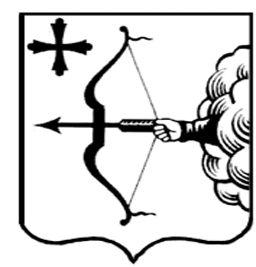 